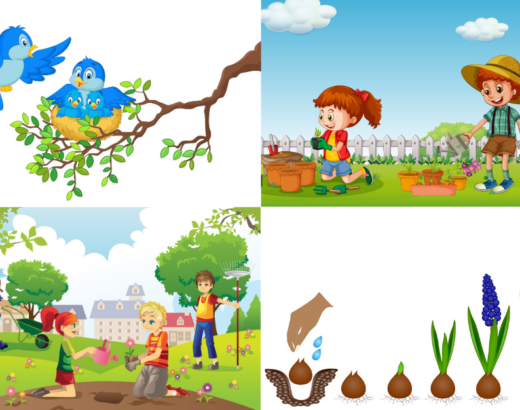 Karta pracy nr 1.